EVO PA JE PRED NAMI ŽE TRETJI TEDEN, PONEDELJEK. VSTAT JE TREBA…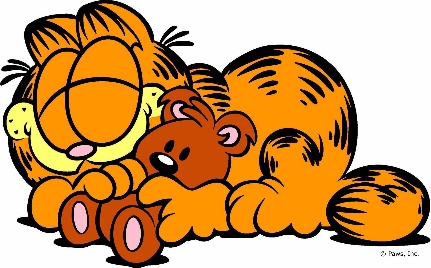 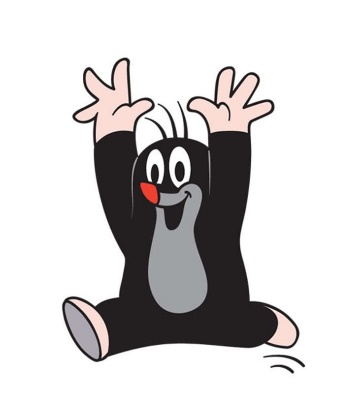 …MALO RAZGIBAT….NEKAJ POJEST…..ZOBE UMIT…..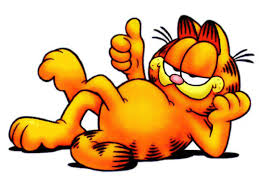 SEDAJ PA VESELO NA DELO!!PONEDELJKOV URNIKNIT, TJA, MAT, ŠPO, GUM:PRIPRAVI PUŠČICO, ZVEZEK ZA NIT, UČBENIK  OD MRAVLJE DO SONCA                               NIT   VSEBINSKI SKLOP: ŽIVA BITJA                                                                           KRALJESTVO RASTLINDANES BOŠ RAZISKOVAL/A RASTLINSKI SVET. Sigurno že veliko veš, lahko pa, da boš spoznal/a kaj novega…1.KORAK          PREBERI V UČB. STR. 66, 67 zgoraj o rastlinskih delih…2. KORAK         V ZVEZEK napiši naslov Kraljestvo rastlin     (datum)3. KORAK         NARIŠI  RASTLINO  in na njej označi posamezne dele                              (korenine, liste, steblo, cvet)4. KORAK         ZAPIŠI, katere rastline poznaš, ki imajo:_____________________     _____________________             _______________________odebeljeno korenino                       čebulico                                                     gomolj*** dodatno (če želiš..)                        NARIŠI RASTLINO, ki ti je zelo lepa ali zanimiva                       ( Ali gre za grm, cvetlico, drevo, praprot…? Če veš še njeno ime, ga zapiši.PAVZA…………PRIPRAVI RAČUNALNIK, GRADIVA ZA ANGLEŠČINO IN PUŠČICO……….     TJA                   GLEJ OD KATARINE POSEBEJ PRILOGO ZA ANGLEŠČINO…..DELO JE NAČRTOVANO ZA OBE URI V TEM TEDNU…..……LAHKO NAREDIŠ ŽE DANES NEKAJ KORAKOV   (NALOG)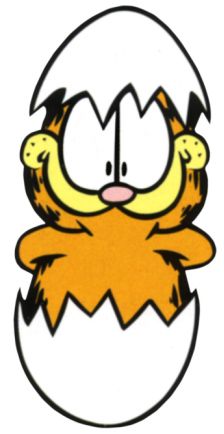 ….PAVZAPRIPRAVI VSE ZA MATEMATIKO                                                                     MATPREGLEJ REŠITVE V DELOVNEMU UČBENIKU NA STR. 6 IN 7 TER 10 IN 11DU, str.6 in str. 7naloga (po kupčkih)6, 7                               9, 10                                     4, 2naloga23, 16, različne rešitvenaloga24                           65                                       52517                           46                                       39136                           89                                        905naloga10                                           328                                        34010                                           873                                        8 00010                                           605                                        1 500nalogaNapolnijo 230 vrečk.   ( 2300 : 10 = 230 )naloga *     Naredili so 11 skupin.      ( 110 : 10 = 11)naloga *80 km    ( 800 : 10 = 80 )Še 720 km    ( 800 – 80 = 720 )V desetih dneh bosta prekolesarila celotno pot.  ( 80 ∙ X = 800       X = 10 )DU, str. 10 in str. 11naloga5, ker je 5 ∙ 100 = 5008, ker je 8 ∙ 100 = 80015, ker je 15 ∙ 100 = 1 50098, ker je 98 ∙ 100 = 9 800naloga23,   7,   45naloga20                                   60                               351                                      39                              4089                                    62                              72naloga100                                10                            6 000100                                100                          4 50010                                   900                         6 000  naloga *Število škatel po 100 :   30,   15,    24,     67Število preostalih vijakov + št. škatel po 100: 2 422    je najmanj 24 škatel po 100 ( 24 ∙ 100 = 2400 )1 377 je najmanj 13 škatel po 100  ( 13 ∙ 100 = 1 300 )2 344 je najmanj 23 škatel po 100  ( 23 ∙ 100 = 2 300 )5 330 je najmanj 53 škatel po 100  (53 ∙ 100 = 5 300 )MATEMATIKA : UTRJEVANJE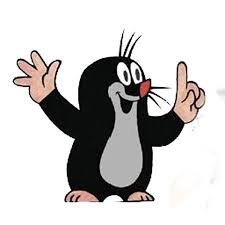 CILJI:                                                             Množimo z 10 in 100Delimo z 10 in 100Odpreš delovni učbenik 3. del.Če si do sedaj vse naredil, ti je ostala le še str. 12 in modre naloge. Pazi, pri modrih nalogah reši le naloge na str. 14/ 4., 5. in 6. nalogo.Ko vse narediš, klikni na link in si s pomočjo rešitev preveri svoje delo.https://youtu.be/9VbzOo1Tm2YStisni pavzo, da ustaviš posnetek na eni strani in jo preveri.PAVZA…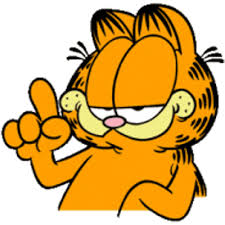 Dragi učenci in učenke,v tem tednu bomo vadili vaje za športno vzgojni karton (ŠVK) in druge zanimive naloge. Verjamem, da za vas to ne bo pretežko. Preberi si navodilo vsake vaje in jo naredi. Vaje lahko izvajaš tudi zunaj v skladu s priporočili o gibanju na prostem. Kdaj boš izvajal-a uro športa si sam-a določi, glede na vreme in druge okoliščine.Če me želite kaj vprašati, mi pišite, z veseljem vam bom odgovoril!         florijan.ambrozic@guest.arnes.si 1.URA ŠPORTA – IGRE Z BALONINajprej se dobro ogreješ: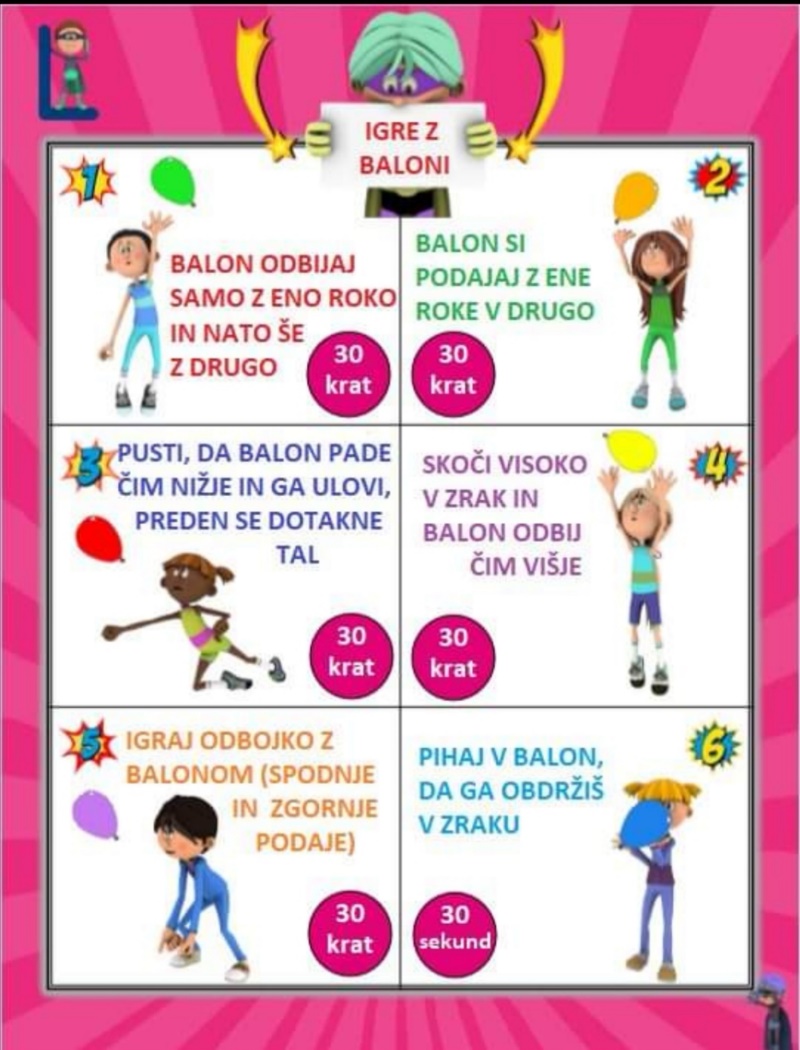 Ogrevanje traja 10 min (hitra hoja, tek, poskoki, plazenje, lazenje… ali z drugimi vajami, ki jih že poznaš).Naredimo še sklop gimnastičnih vaj, ki jih delamo v šoli. Upoštevajte pravila od glave navzdol. Za vsak del telesa naredite po dve vaji.Oglej si fotografijo in začni 3., 4., ZDAJ!K igri povabi še druge člane družine in se zabavajte."ČE NIMAŠ BALONOV UPORABI MEHKO ŽOGO, SE Z NJO RAZGIBAJ IN NAREDI NEKAJ VAJ ODBOJKE" ….  KARMENza konec pa še                                                                                                                 GUMIZDELAVA LJUDSKIH GLASBILMi smo si pri urah glasbe že ogledali posnetke ljudskih glasbil, danes malo ponovimo in poskusimo tudi kaj ustvariti…..Že želiš in imaš pripomočke lahko narediš po navodilih kak instrument ALI PA SI DANES OGLEJ SAMO POSNETKE…..Miks glasbil
https://www.youtube.com/watch?v=FE36QqVnQOYČe želiš, si lahko instrument narediš tudi sam. V učbeniku na strani 34 imaš napisana navodila za izdelavo trstenk. Spodaj pa imaš navodila še za dva instrumenta – pokavico in lončeni bas. Po želji, lahko pa narediš tudi čisto svoj instrument. Naj domišljija dela svoje. Pokavica ali brlek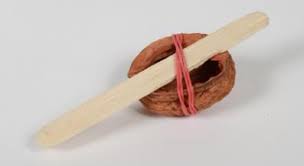 Potrebuješ:orehovo lupinoelastiko,leseno paličicoNaredimo ga tako, da čez večjo orehovo lupino napnemo gumico in vanjo vstavimo paličico. Če trzamo ali trkamo po paličici, nastane šum, ki je zelo podoben glasu ptice stržka ali brgleza.https://eucbeniki.sio.si/gls/3258/BRLEK.mp4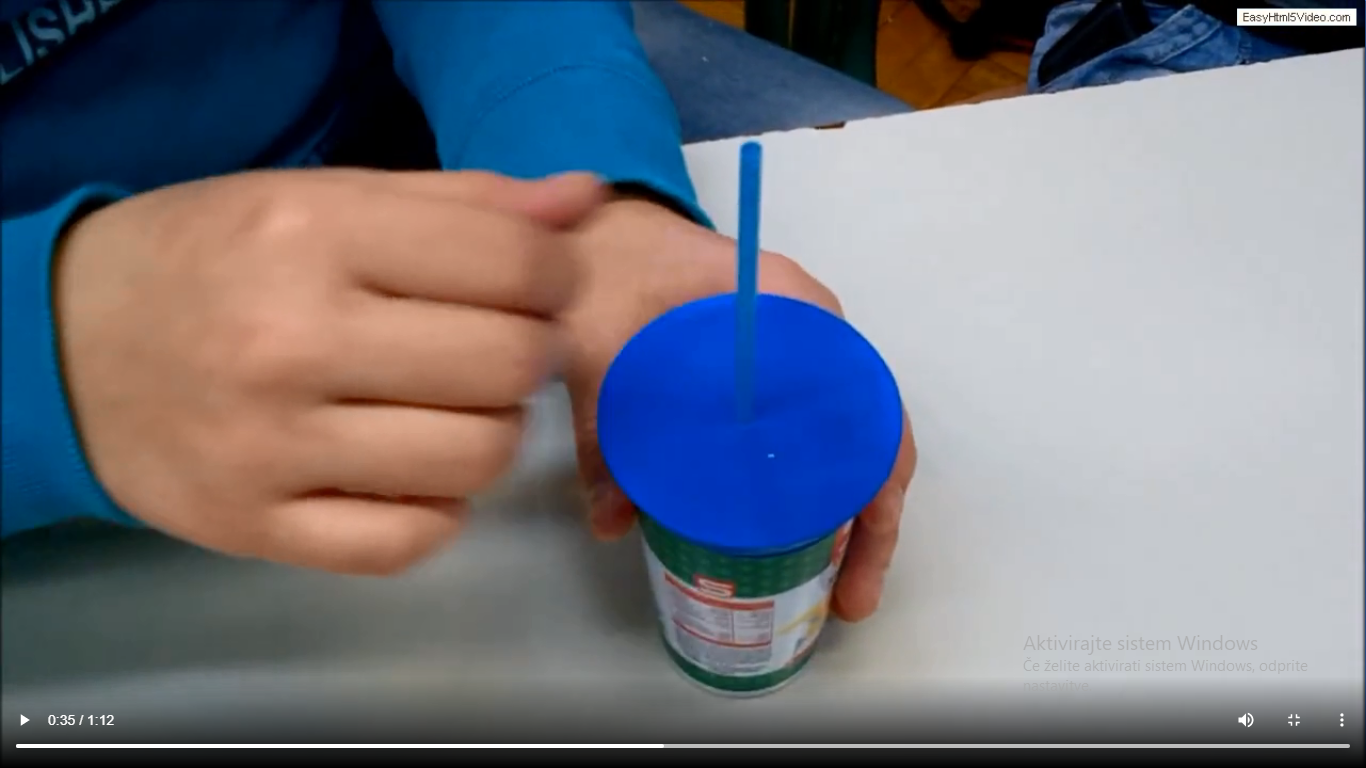 Lončeni basPotrebuješ:slamica,balon,škarje,jogurtov lonček,elastikaS škarjami na eni strani prerežemo balon in ga napnemo čez lonček in ga pričvrstimo z elastiko. Pomembno je, da je balon močno napet. S škarjami naredimo majhno (čisto majhno) luknjico na sredini balona in vanjo damo slamico. Sedaj pa s prsti drsiš gor in dol po slamici v ritmu svoje najljubše pesmice. https://eucbeniki.sio.si/gls/3256/lonceni_bas.mp4                                                 ZRAVEN PA LAHKO PREPEVAŠ… (Tri tičice so morje obletele, Lan sem ji kupil)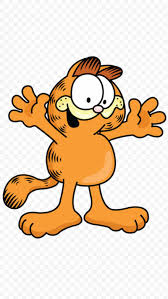 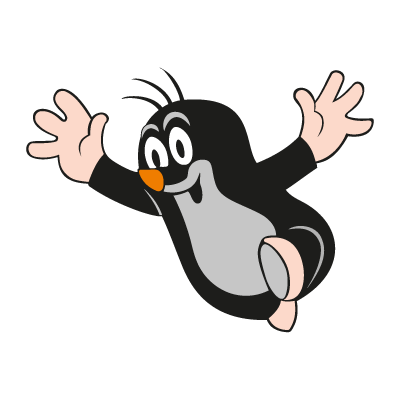 